CİHAZIN KULLANMA TALİMATIİnce tabaka plağı bölmeye yerleştirilir.Lambanın üzerinde bulunan düğmeye basılarak istenen nm dalga boyundaki ışık seçilerek lamba çalıştırılır.Spotlar görüldükten sonra tekrar düğmeye basılarak lamba kapatılır.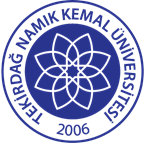 TNKÜ FEN EDEBİYAT FAKÜLTESİ KİMYA BÖLÜMÜUV LAMBASI CİHAZI KULLANMA TALİMATIDoküman No: EYS-TL-173TNKÜ FEN EDEBİYAT FAKÜLTESİ KİMYA BÖLÜMÜUV LAMBASI CİHAZI KULLANMA TALİMATIHazırlama Tarihi:13.04.2022TNKÜ FEN EDEBİYAT FAKÜLTESİ KİMYA BÖLÜMÜUV LAMBASI CİHAZI KULLANMA TALİMATIRevizyon Tarihi:--TNKÜ FEN EDEBİYAT FAKÜLTESİ KİMYA BÖLÜMÜUV LAMBASI CİHAZI KULLANMA TALİMATIRevizyon No:0TNKÜ FEN EDEBİYAT FAKÜLTESİ KİMYA BÖLÜMÜUV LAMBASI CİHAZI KULLANMA TALİMATIToplam Sayfa Sayısı:1Cihazın Markası/Modeli/ Taşınır Sicil NoWilber marka CN-6 UV modeliKullanım Amacıİnce tabaka kromatografi plağındaki spotlar görebilmek amacıyla kullanımaktadır.Sorumlusu	Prof. Dr. Temine ŞABUDAKSorumlu Personel İletişim Bilgileri (e-posta, GSM)tsabudak@nku.edu.tr